1. MỤC TIÊU1.1. Kiến thức. Học sinh ôn tập các kiến thức về:Hệ cơ sở dữ liệuHệ quản trị cơ sở dữ liệuCấu trúc bảngCác thao tác cơ bản trên bảngBiểu mẫu1.2. Kĩ năng: Học sinh rèn luyện các kĩ năng:Khảo sát thực tế cho ứng dụng Hệ CSDLThực hiện các thao tác AccessTạo cấu trúc bảng theo mẫu, chỉ định khóa chínhThực hiện việc chỉnh sửa, lưu cấu trúc bảngThực hiện các thao tác cơ bản trên bảngThực hiện tạo biểu mẫu đơn giản, chỉnh sửa biểu mẫu.2. NỘI DUNG2.1. Các dạng câu hỏi định tính:Hãy liệt kê các thao tác cơ bản khi làm việc với bảng?Hãy cho biết sự khác nhau giữa chế độ biểu mẫu và chế độ thiết kế của biểu mẫu.Hãy nên thứ tự các thao tác tạo biểu mẫu bằng thuật sĩ.2.2. Các dạng câu hỏi định lượng:Hãy chỉ ra các thao tác sắp xếp các bản ghi tăng dần theo trường?Khi nhập dữ liệu, trường nào không được để trống?Hãy chỉ ra các thao tác để lọc2.3.Ma trận2.4.Câu hỏi và bài tập minh họa :  Câu 1: Trong các phát biểu sau, phát biểu nào sai?A. Trường (field): bản chất là cột của bảng, thể hiện thuộc tính của chủ thể cần quản lýB. Bản ghi (record): bản chất là hàng của bảng, gồm dữ liệu về các thuộc tính của chủ thể được quản lýC. Kiểu dữ liệu (Data Type): là kiểu của dữ liệu lưu trong một trườngD. Một trường có thể có nhiều kiểu dữ liệuCâu 2: Trong Access, một bản ghi được tạo thành từ dãy:A.Trường                    B.Cơ sở dữ liệu                      C.Tệp                          D.Bản ghi khácCâu 3: Phát biểu nào sau là đúng nhất ?A. Record  là tổng số hàng của bảng                        B. Data Type là kiểu dữ liệu trong một bảngC. Table gồm các cột và hàng                                   D. Field là tổng số cột trên một bảngCâu 4: Trong Access, khi nhập dữ liệu cho bảng, giá trị của field GIOI_TINH là True. Khi đó field GIOI_TINH được xác định kiểu dữ liệu gì ?A.Yes/No                    B.Boolean                               C.True/False                D.Date/TimeCâu 5: Khi chọn kiểu dữ liệu cho trường THÀNH_TIỀN (bắt buộc kèm theo đơn vị tiền tệ), phải  chọn loại nào?A. Number                          B. Currency                   C. Text                           D. Date/timeCâu 6: Trong Access, dữ liệu kiểu ngày tháng được khai báo bằng:A. Day/Type                       B. Date/Type                 C. Day/Time                   D. Date/TimeCâu 7: Cửa sổ cấu trúc bảng được chia làm những phần nào?A. Phần định nghĩa trường và phần các tính chất của trườngB. Tên trường (Field Name), kiểu dữ liệu (Data Type) và mô tả trường (Description)C. Tên trường (Field Name), kiểu dữ liệu (Data Type) và các tính chất của trường (Field Properties)D. Tên trường (Field Name), kiểu dữ liệu (Data Type), mô tả trường (Description) và các tính chất của trường (Field Properties)Câu 8: Phát biểu nào sau đây là sai?A. Phần định nghĩa trường gồm có: tên trường, kiểu dữ liệu và mô tả trườngB. Mô tả nội dung của trường bắt buộc phải cóC. Cấu trúc của bảng được thể hiện bởi các trườngD. Mỗi trường có tên trường, kiểu dữ liệu, mô tả trường và các tính chất của trường
Câu 9: Khi làm việc với cấu trúc bảng, để xác định tên trường, ta gõ tên trường tại cột:A. File Name                      B. Field Name               C. Name Field                D. NameCâu 10: Khi thiết kế xong bảng, nếu không chỉ định khóa chính thì:A. Access đưa lựa chọn là tự động tạo trường khóa chính cho bảng có tên là ID với kiểu dữ liệu là AutoNumberB. Access không cho phép lưu bảngC. Access không cho phép nhập dữ liệuD. Dữ liệu của bảng sẽ có hai hàng giống hệt nhauCâu 11: Chế độ nào cho phép thực hiện cập nhật dữ liệu trên bảng một cách đơn giản?A. Chế độ hiển thị trang dữ liệu                                 B. Chế độ biểu mẫuC. Chế độ thiết kế                                                       D. Một đáp án khácCâu 12: Trong khi nhập dữ liệu cho bảng, muốn xóa một bản ghi đã được chọn, ta bấm phím:A. Enter                              B. Space                         C. Tab                            D. DeleteCâu 13: Bảng đã được hiển thị ở chế độ trang dữ liệu, với một trường đã chọn, muốn sắp xếp các bản ghi theo thứ tự tăng,  thao tác thực hiện lệnh nào sau đây là đúng?A. Record/Sort/Sort Descending                              B. Insert/New RecordC. Edit/ Sort Ascending                                            D. Record/Sort/Sort AscendingCâu 14: Trong Access, từ Filter có ý nghĩa gì ?A. Tìm kiếm dữ liệu                B. Lọc dữ liệu             C. Sắp xếp dữ liệu                  D. Xóa dữ liệuCâu 15: Trong Access, muốn xem lại trang dữ liệu trước khi in, ta thực hiện :A. File – Print Preview                                                       B. View – Print Preview  C. Windows – Print Preview                                              D. Tools – Print Preview2.5. Đề minh họa I. PHẦN TRẮC NGHIỆM (7đ) Chọn một đáp án đúng                   Câu 1. Chọn kiểu dữ liệu nào cho truờng điểm Toán, Lý.... A. AutoNumber                 B. Yes/No                   C. Currency                            D. Number Câu 2. Có mấy chế độ chính để làm việc với các loại đối tượng?A. 5 chế độ                          B. 3 chế độ                      C. 4 chế độ                  D. 2 chế độCâu 3. Trong Access các thao tác để xóa bảng là:A.Chọn bảng cần xóa vào Edit  Delete             	B. Chọn bảng cần xóa  Edit delete rowsC. chọn Edit  Delete			      	    D. Chọn Record  Filter  Filter by formCâu 4. Câu nào đúng trong các câu dưới đây đối với khoá chính?A. Các giá trị của nó phải là duy nhất.		      C. Nó phải là trường đầu tiên của bảng.B. Nó phải được xác định như một trường văn bản.	      D. Nó không bao giờ thay đổiCâu 5. Khi làm việc với bảng, muốn xóa chế độ thiết kế với bảng ta chọn ?A.Open	B. New	                 C. Preview 	           D. Design	Câu 6. Trong Access, tõ Filter có ý nghĩa gì ?A. Lọc dữ liệu            B. Sắp xếp dữ liệu            C. Xóa dữ liệu            	D. Tìm kiếm dữ liệu            Câu 7. Trong Access, dữ liệu kiểu ngày, tháng đươc khai báo bằng từ ?A. Day/Time	   B. Day/Type	                  C. Date/Type	 D. Date/TimeCâu 8. Khi làm việc với Access xong, muốn thoát khỏi Access, ta thực hiện:A. View – Exit	  B. Tools – Exit	              C. File – Exit	        D. Windows – ExitCâu 9. Khi làm việc với cấu trúc bảng, để xác định kiểu dữ liệu của trường, ta xác định kiểu dữ liệu tại cột : A. Field Type	    B. Description	                C. Field Properties	   D. Data TypeCâu 10. Trong Access, nút lệnh này   có ý nghĩa gì?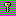 A. Xác định khóa chính                                   		    B. Khởi động AccessC. Cài mật khẩu cho tệp dữ liệu              	C. Mở tệp cơ sở dữ liệuCâu 11. Cho biết phương tiện để đảm bảo việc chia sẻ CSDL  có thể thực hiện đượcA.  Máy tính và phương tiện kết nối mạng máy tính			B.  Hệ QTCSDL	C.  Máy tính  			D.  CSDL  Câu 12. Trong Access, ta có thể sử dụng biểu mẫu để :A. Nhập dữ liệu                                                  B. Sửa cấu trúc bảngC. Lập báo cáo                                                    D. Tính toán cho các trường Câu 13. Trên Table ở chế độ Datasheet View, biểu tượng       trên thanh công cụ?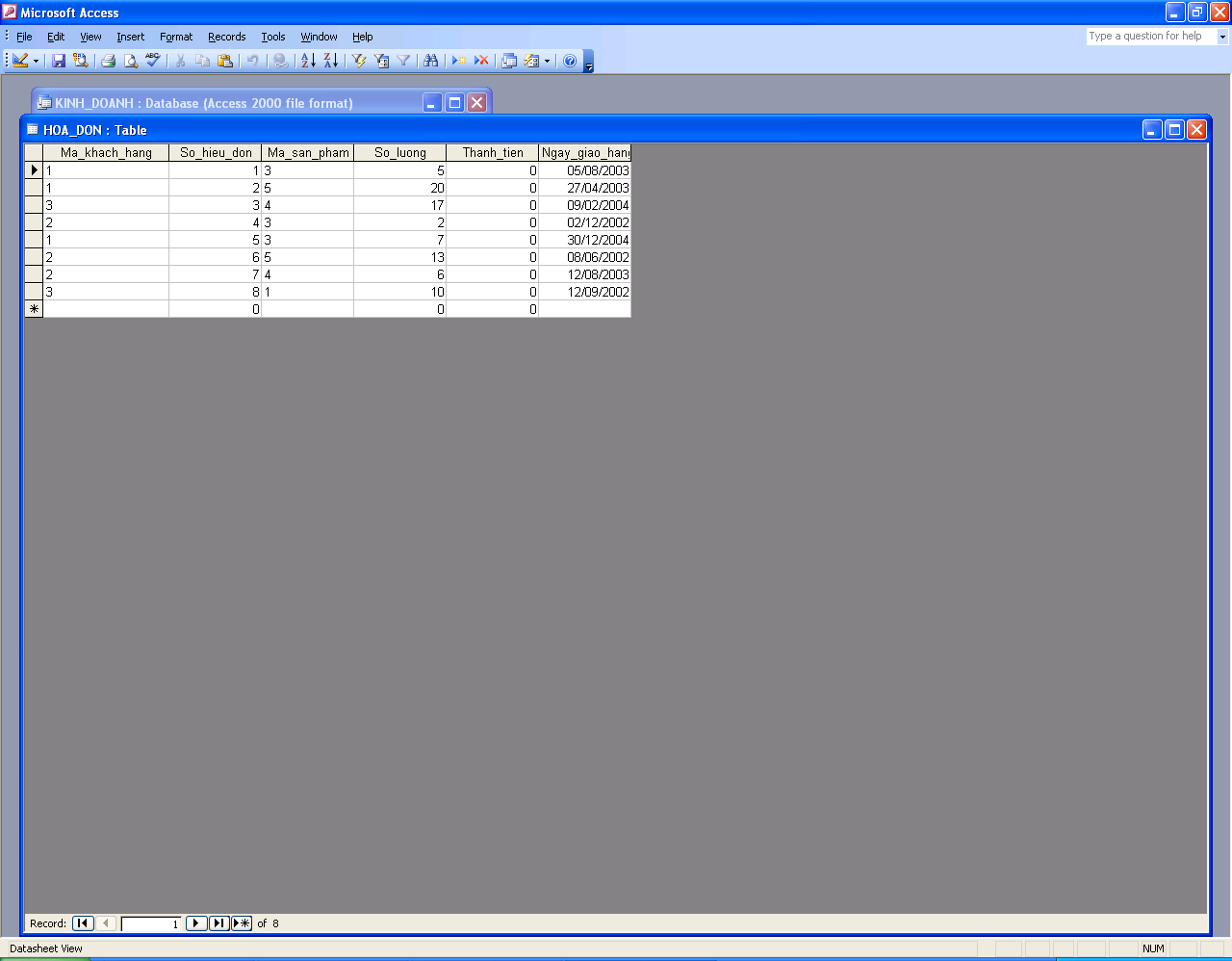 A. Lọc theo ô dữ liệu đang chọn                        B. Huỷ bỏ lọcC. Lưu (Save) lại nội dung sau khi lọc              D. Lọc dữ liệu theo mẫuCâu 14. Cho biết ý nghĩa của nút lệnh :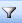 A. Lọc/Hủy lọc	B. Lọc theo lựa chọn	C. Lọc theo mẫu	D. Tìm kiếmCâu 15. Nút lệnh nào có công dụng thêm bản ghi mới vào bảng:A. 	B. 	C. 	D. 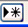 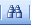 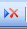 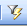 Câu 16. Phần đuôi của tên tập tin trong Access là  	A  TEXT  	B  XLS  	C.  DOC  		D.  MDBCâu 17. Hoạt động nào sau đây có sử dụng CSDLA. Bán hàng  B. Quản lý học sinh trong nhà trường  C. Bán vé máy bay	D. Tất cả đều đúngCâu 18. “ Tạo ra các chương trình ứng dụng đáp ứng nhu cầu khai thác của các nhóm người dùng” là vai trò của :A. Người quản trị CSDL.	B. Người lập trình ứng dụng.	    C. Người dùng.		D. Tất cả đều đúngCâu 19. Khi chọn kiểu dữ liệu cho trường thành tiền (bắt buộc kèm theo đơn vị tiền tệ) , nên  chọn loại nàoA. Text	B. Date/time	C. Currency	D. Number		Câu 20. Bảng đã được hiển thị ở chế độ trang dữ liệu, muốn tìm kiếm những bản ghi theo những điều kiện nào đó, thao tác thực hiện lệnh nào sau đây là đúng       A. Edit/Find/<điều kiện>				     B. Record/Fillter/Fillter By Form	C. Insert/Colum		D. Record/Fillter By SelectionCâu 21: Lệnh Create form in Design view dùng để tạo:     A. Tạo biểu mẫu;             B. Tạo cơ sở dữ liệu	  C. Tạo bảng;	D. Tạo cấu trúc bảng	Câu 22: Trong CSDL đang làm việc, để tạo một biểu mẫu  mới bằng cách làm theo trình thuật sĩ , thì thao tác thực hiện nào sau đây là đúng.A. Table – Create Table by using wizard          B. Query – Create Query by using wizardC. Form – Create Form by using wizard           D.  Report – Create Report by using wizardCâu 23: Để tạo một tập tin  cơ sở dữ liệu (CSDL)  mới và đặt tên tệp trong Access, ta phải;A. Khởi động Access, vào File chọn New hoặc kích vào biểu tượng NewB. Khởi động Access, vào File chọn New hoặc click vào biểu tượng New, click tiếp vào Blank DataBase đặt tên file và chọn Create.C. Kích vào biểu  tượng New     D. Vào File chọn NewCâu 24: Trong vai trß cña con ng­êi khi lµm viÖc víi c¸c hÖ c¬ së d÷ liÖu, ng­êi thiÕt kÕ vµ cÊp ph¸t quyÒn truy cËp c¬ së d÷ liÖu, lµ ng­êi ?A.	Ng­êi lËp tr×nh øng dông					B. Ng­êi qu¶n trÞ c¬ së d÷ liÖuC.	Ng­êi b¶o hµnh c¸c thiÕt bÞ phÇn cøng cña m¸y tÝnh		D. Ng­êi dïng ®Çu cuèiCâu 25: Người nào có vai trò trực tiếp trong vấn đề sử dụng phần mềm ứng dụng phục vụ nhu cầu khai thác thông tin.A. Người dùng cuối	B. Người QTCSDL	 C. Người  lập trình	 D. Cả ba người.Câu 26: Đây là hình ảnh của đối tượng nào? 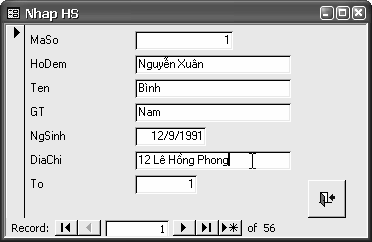 A. Biểu mẫu trong chế độ thiết kế	B. Biểu mẫu trong chế độ biểu mẫuC. Mẫu hỏi trong chế độ thiết kế	D. Bảng trong chế độ thiết kếCâu 27: Giả sử trong bảng HOCSINH có các trường hodem, ten, gioitinh, diachi, to. Muốn đưa ra danh sách các học sinh ở tổ 1, ta thực hiện:A. không thể đưa ra danh sách, do thiếu dữ kiện lọcB. đặt con trỏ ngay ô có chứa số 1 của trường tổ, sau đó bấm lọc theo lựa chọn (filter by seletion)C. đặt con trỏ tại ô bất kỳ của trường tổ, sau đó bấm lọc theo lựa chọn (filter by seletion)D. đặt con trỏ ngay ô có chứa số 1 của trường tổ, sau đó bấm lọc theo mẫu(filter by form)Câu 28: Hệ quản trị CSDL là: A. Phần mềm dùng tạo lập, lưu trữ và khai thác một CSDLB. Phần mềm dùng tạo lập CSDLC. Phần mềm để thao tác và xử lý các đối tượng trong CSDLD. Phần mềm dùng tạo lập, lưu trữ một CSDLII.PHẦN TỰ LUẬN(3đ)Câu 1: (2đ) Cho CSDL QuanLy_ThuVien sau, hãy xác định khóa chính, kiểu dữ liệu cho các trường trong mỗi bảng:Bảng SACH: khóa chính là:………………………..Bảng DocGia: khóa chính là:…………………………..Bảng PhieuMuon: khóa chính là:…………………………..Câu 2:Thuật sĩ là gì? Sử dụng thuật sĩ có ưu điểm và nhược điểm gì? (1đ)Hoàng Mai, ngày     tháng   năm 2022                                                                                      	TỔ TRƯỞNG	PHAN TRỌNG DŨNGTRƯỜNG THPT HOÀNG VĂN THỤBỘ MÔN TIN HỌCĐỀ CƯƠNG ÔN TẬP HỌC KỲ I                    NĂM HỌC 2022- 2023Chủ đềNhận biếtNhận biếtThông hiểuThông hiểuVận dụngVận dụngVận dụng caoVận dụng caoTổngChủ đềTNTLTNTLTNTLTNTLBài 1: Một số khái niệm cơ bản12,5%(2.25đ)Bài 2: Hệ quản trị cơ sở dữ liệu32115%(1,5đ)Bài 3: Giới thiệu về Microsoft Access2115%(1,5đ)Bài 4: Cấu trúc bảng45132,5%(3,25đ)Bài 5: Các thao tác cơ bản trên bảng4215%(1,5đ)Bài 6: Biểu mẫu211120%(2đ)Tổng168141110đTỉ lệ % từng mức độ nhận thức40%40%30%30%20%20%10%10%100%Tên trườngKiểu dữ liệu    Masach    TenSach    Tacgia    NamXB    NXB    giabia    SluongDocgia     Tên trườngKiểu dữ liệu     MaDG     TenDG     Ngaysinh     Lop     thuongtruThemuonTên trườngKiểu dữ liệuSotheMaSachMaDGNgaymuon